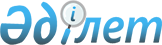 Об определении порядка и размера возмещения затрат на обучение на дому детей с ограниченными возможностями из числа детей с инвалидностью по индивидуальному учебному плану в Узункольском районеРешение маслихата Узункольского района Костанайской области от 1 ноября 2021 года № 70. Зарегистрировано в Министерстве юстиции Республики Казахстан 17 ноября 2021 года № 25179.
      Сноска. Заголовок – в редакции решения маслихата Узункольского района Костанайской области от 13.10.2022 № 178 (вводится в действие по истечении десяти календарных дней после дня его первого официального опубликования).
      В соответствии с подпунктом 4) статьи 16 Закона Республики Казахстан "О социальной и медико-педагогической коррекционной поддержке детей с ограниченными возможностями", Узункольский районный маслихат РЕШИЛ:
      1. Определить порядок и размер возмещения затрат на обучение на дому детей с ограниченными возможностями из числа детей с инвалидностью по индивидуальному учебному плану в Узункольском районе согласно приложению к настоящему решению.
      Сноска. Пункт 1 – в редакции решения маслихата Узункольского района Костанайской области от 13.10.2022 № 178 (вводится в действие по истечении десяти календарных дней после дня его первого официального опубликования).


      2. Признать утратившими силу следующие решения маслихата:
      "О возмещении затрат на обучение на дому детей с ограниченными возможностями из числа инвалидов" от 17 октября 2014 года № 228 (зарегистрированное в Реестре государственной регистрации нормативных правовых актов под № 5142).
      "О внесении изменения в решение маслихата от 17 октября 2014 года № 228 "О возмещении затрат на обучение на дому детей с ограниченными возможностями из числа инвалидов" от 28 мая 2020 года № 380 (зарегистрированное в Реестре государственной регистрации нормативных правовых актов под № 9232).
      3. Настоящее решение вводится в действие по истечении десяти календарных дней после дня его первого официального опубликования. Порядок и размер возмещения затрат на обучение на дому детей с ограниченными возможностями из числа детей с инвалидностью по индивидуальному учебному плану в Узункольском районе
      Сноска. Приложение – в редакции решения маслихата Узункольского района Костанайской области от 13.10.2022 № 178 (вводится в действие по истечении десяти календарных дней после дня его первого официального опубликования).
      1. Настоящий порядок и размер возмещения затрат на обучение на дому детей с ограниченными возможностями из числа детей с инвалидностью по индивидуальному учебному плану в Узункольском районе разработаны в соответствии с Правилами оказания государственной услуги "Возмещение затрат на обучение на дому детей-инвалидов", утвержденными Приказом Министра труда и социальной защиты населения Республики Казахстан от 25 марта 2021 года № 84 "О некоторых вопросах оказания государственных услуг в социально-трудовой сфере" (зарегистрирован в Реестре государственной регистрации нормативных правовых актов за № 22394) (далее - Правила возмещения затрат).
      2. Возмещение затрат на обучение детей с ограниченными возможностями из числа детей с инвалидностью по индивидуальному учебному плану (далее - возмещение затрат на обучение) производится государственным учреждением "Отдел занятости и социальных программ акимата Узункольского района" на основании справки из учебного заведения, подтверждающей факт обучения ребенка с инвалидностью на дому.
      3. Возмещение затрат на обучение (кроме детей с инвалидностью, находящихся на полном государственном обеспечении и детей с инвалидностью, в отношении которых родители лишены родительских прав) предоставляется одному из родителей или иным законным представителям детей с инвалидностью, независимо от дохода семьи.
      4. Возмещение затрат на обучение производится с месяца обращения до окончания срока, установленного в заключении психолого-медико-педагогической консультации.
      5. При наступлении обстоятельств, повлекших прекращение возмещения затрат на обучение (достижение ребенком с инвалидностью восемнадцати лет, окончания срока инвалидности, в период обучения ребенка с инвалидностью в государственных учреждениях, смерть ребенка с инвалидностью), выплата прекращается с месяца, следующего за тем, в котором наступили соответствующие обстоятельства.
      6. Перечень документов, необходимых для возмещения затрат на обучение предоставляется согласно приложению 3 к Правилам возмещения затрат, при этом кандасами для идентификации личности, вместо документа, удостоверяющего личность, предоставляется удостоверение кандаса.
      7. Размер возмещения затрат на обучение равен восьми месячным расчетным показателям на каждого ребенка с инвалидностью ежемесячно в течение учебного года.
      8. Основания для отказа в возмещении затрат на обучение предусмотрены строкой девять приложения 3 к Правилам возмещения затрат.
					© 2012. РГП на ПХВ «Институт законодательства и правовой информации Республики Казахстан» Министерства юстиции Республики Казахстан
				
      Секретарь Узункольского районного маслихата 

А. Бараншина
Приложениек решению маслихатаот 1 ноября 2021 года№ 70